		 ДЕПУТАТ                    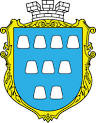 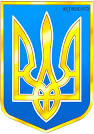     ДРОГОБИЦЬКОЇ МІСЬКОЇ РАДИГрицай Роман МиколайовичМіському головіТ. Я. КучміДепутатське звернення №6 від 06.05.2016До мене, як депутата ДМР, вибраного по виборчому округу №18, звернулися мешканці будинків №49/3, 55, 41/1, 41/2 по вул. П.Сагайдачного. Звернення полягає в наступному :допомогти та посприяти у встановленні 1 (однієї) електричної опори (стовпа) з підключенням вуличного освітлення біля сміттєвого майданчику. Поруч уже стоїть стара опора , але без світильника. Відстань від майданчику до центрального вуличного освітлення близько 50 метрів. Це обумовлено частими скаргами мешканців на випадки нападів та пограбування підвалів будинків. Шановний пане голово,  прошу Вас допомогти та посприяти вирішенню даного питання. З повагою,депутат міської ради	Р. Грицай